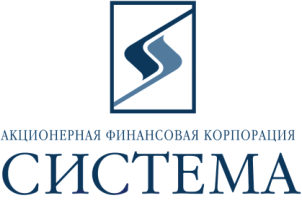 ЗАО «Сбербанк-АСТ»Исх.12/201312 апреля 2013г.ТЕХНИЧЕСКОЕ ЗАДАНИЕ НА ПОСТАВКУ Предмет закупки – изготовление и установка мебели в соответствии с прилагаемой спецификацией и эскизами:Обращаем Ваше внимание, что подача предложений, проводится путем снижения начальной максимальной цены договора (итоговой цены). При заключении договора с Победителем цена за единицу товара определяется путем уменьшения максимальной цены за единицу товара, указанной в спецификации на коэффициент снижения, полученный в ходе подаче предложений от начальной максимальной цены договора (итоговой цены). Срок поставки – указан в спецификации.Способы оплаты – аванс не более 30% от итоговой стоимости, полученной в ходе торгов, далее по факту установки мебели по месту в течение 10 банковских дней на основании счета, счета-фактуры.Требования к качеству товара: Соответствие предлагаемого к поставке товара в полном объеме российским стандартам, принятым для данного вида товаров с подтверждением соответствующими сертификатами. Тара, упаковка, маркировка должны обеспечивать сохранность при обычных условиях хранения, транспортирования, соответствовать техническим стандартам, техническим условиям. В случае поставки товара в специализированной невозвратной таре и упаковке, стоимость тары и упаковки включается в стоимость товара. До начала производства работ Поставщик согласовывает с Заказчиком материалы. Все материалы, используемые в производстве, должны быть качественными и соответствовать российским стандартам, принятым для данного вида материалов. Обязательные требования: Участник должен соответствовать требованиям, предъявляемым законодательством Российской Федерации к лицам, осуществляющим выполнение работ/оказание услуг, являющиеся предметом электронных торгов. Участник должен соответствовать требованию о не проведении ликвидации участника электронных торгов или не проведении в отношении участника электронных торгов процедуры банкротства. Участник должен соответствовать требованию о не приостановлении деятельности участника электронных торгов в порядке, предусмотренном Кодексом Российской Федерации об административных правонарушениях на день регистрации участника на электронные торги. Участник должен соответствовать требованию об отсутствии у участника электронных торгов задолженности по начисленным налогам и сборам и иным обязательным платежам в бюджеты любого уровня или государственные внебюджетные формы за прошедший календарный год,  размер которой не превышает двадцать пять процентов балансовой стоимости активов участника электронных торгов по данной бухгалтерской отчетности за последний завершенный отчетный период, что подтверждается актом сверки, выданным ИФНС о состоянии расчетов с бюджетами всех уровней и внебюджетными фондами за последний отчетный период с отметкой налогового органа.Участник не должен оказывать влияние на деятельность Заказчика, Организаторов, та также сотрудников и аффилированных лиц. Участник должен работать на Российском рынке не менее трех лет и соответствовать требованию об отсутствии фактов нарушения обязательств по договорам с ОАО АФК «Система», в том числе фактов задержки поставок товаров/выполнения работ/предоставления услуг в течение последнего календарного года. Участник должен действовать и иметь действующие филиалы (агентства, подразделения, представительства, склады) на территории г. Москвы и Московской области. Дополнительные условия: Условия поставки – доставка осуществляется транспортом Поставщика, включая погрузку/выгрузку товара, сборку и установку по месту изготовленной мебели.  Адрес поставки –  г. Москва, Гагаринский пер., д.29.Требования к обслуживанию и расходам на эксплуатацию – все расходы в рамках гарантийного обслуживания (замена, ремонт) несет Поставщик. Порядок формирования цены – цена должна быть указана в рублях, являться фиксированной на весь срок действия договора, должна включать в себя все расходы на изготовление, перевозку, страхование, уплату таможенных пошлин, налогов (в т.ч. НДС), доставку, сборку и установку по месту мебели и другие обязательные платежи. В течение одного рабочего дня после окончания электронных торгов Победитель должен направить по адресу patrina@sistema.ru, копию коммерческого предложения, поданного в ходе проведения электронных торгов с указанием спецификации на поставку Товара, исполнения обязательных и основных требований, заверенное подписью руководителя и печатью компании. В течение пяти рабочих дней после окончания электронных торгов Победитель обязан по требованию Заказчика, в случае если он не имеет договорных отношений с Заказчиком, предоставить следующие документы: - выписку из ЕГРЮЛ (копия или оригинал). Управляющий директор по оптимизации закупочной деятельности                                            									А.В.Никифоров№НаименованиеРазмерыОписаниеЦветСроки Нач. макс. цена, руб. с НДСЭскиз1Стойка РесепшнГабаритные размеры: 3800х1800х1200 мм.  Высота рабочих столешниц - 750 мм, глубина - 620 мм. Глубина гостевой (верхней) столешницы - 400 мм. Ширина прямолинейных секций - 800 мм/ 1 шт., 1165 мм/ 2 шт. Закруглённая секция - 1011х1011 мм.Стойка ресепшн закруглённая с декоративными корневыми вставками, на 2 рабочих места, с рабочей и гостевой столешницами и одной подкатной тумбой (ящики закрываются на центральный замок). Стойка составная из секций, крепление на эксцентриковых и межсекционных стяжках. Фасадная часть - панели рамочные с декоративной фрезеровкой по периметру: МДФ, фанерованная шпоном вишни, декоративные вставки - "корень вишни файнлайн", обрамлённые раскладкой из массива бука. На стыках секций - декоративные пилястры с проточками. Столешница гостевая - МДФ, фанерованная  шпоном вишни с обкладом из массива бука. С 2-компонентным полиуретановым полуматовым покрытием. Корпус (рабочая зона) - ЛДСП 16 мм Эггер (Германия), с кромкой ПВХ 1 мм  (Германия).Вишня/черешня20-35 рабочих дней385 000,00Рис. 1                                          Рис. 22Гардероб встроенныйГабаритные размеры: 3670х760х2900 мм. Шкаф-купе, состоящий из 2-х секций по 1835х760х2400 мм со створками-купе 725х2320 мм. И антресоль (2 шт.) 1835х760х500 мм, с распашными фасадами  455х500 мм.Шкаф-купе 4-створчатый с антресолью. 2 центральных створки-купе - зеркало в деревянной раме, 2 - с корневыми вставками. Внутреннее заполнение - полки и штанги для одежды. Фасады - рамочные с декоративной фрезеровкой по периметру: МДФ, фанерованная шпоном вишни, декоративные вставки - "корень вишни файнлайн", обрамлённые раскладкой из массива бука. С 2-компонентным полиуретановым полуматовым покрытием. Корпус - ЛДСП 16 мм Эггер (Германия), с кромкой ПВХ 1 мм  (Германия). Зеркало - влагостойкое, не тонированное.Вишня/ черешня20-35 рабочих дней370 000,00Рис. 33Сервировочный шкаф встроенныйГабаритные размеры: 1250х650х2400 мм. Шкаф - 1250х650х1750 мм, с двумя отделениями, фасады (2 шт.) - 625х1630мм. Антресоль - 1250х650х650 мм с двумя фасадами 625х650 мм.Шкаф сервировочный распашными фасадами. Внутреннее заполнение - полки, ящики (направляющие ящиков - с доводчиками), вентилируемый подиум под холодильник на регулируемых опорах.  Фасады - рамочные с декоративной фрезеровкой по периметру: МДФ, фанерованная шпоном вишни, декоративные вставки - "корень вишни файнлайн", обрамлённые раскладкой из массива бука. С 2-компонентным полиуретановым полуматовым покрытием. Корпус - ЛДСП 16 мм Эггер (Германия), с кромкой ПВХ 1 мм  (Германия). Холодильник и СВЧ-печь в стоимость не входит.Вишня/ черешня20-35 рабочих дней150 000,00Рис. 44Тумба для документовГабаритные размеры: 1500х450х750 мм, с двумя отделениями 750 мм, фасады (4 шт.) - 375х630мм.Тумба для документов распашными фасадами. Внутреннее заполнение - полки.  Фасады - рамочные с декоративной фрезеровкой по периметру: МДФ, фанерованная шпоном вишни, декоративные вставки - "корень вишни файнлайн", обрамлённые раскладкой из массива бука. С 2-компонентным полиуретановым полуматовым покрытием. Корпус - ЛДСП 16 мм Эггер (Германия), с кромкой ПВХ 1 мм  (Германия).Вишня/черешня20-35 рабочих дней56 250,00Рис. 5Итого:961 250,00